CAMARA MUNICIPAL DE SANTA BRANCA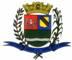 SECRETARIA DE FINANÇAS - CNPJ.01.958.948/0001-17PCA AJUDANTE BRAGA 108 CENTRO SANTA BRANCAData: 25/02/2016 16:16:37Transparência de Gestão Fiscal - LC 131 de 27 de maio 2009 Sistema CECAM (Página: 1 / 1)Relação dos empenhos pagos dia 26 de Janeiro de 2016N.Processo Empenho	Fornecedor	Descrição do bem/Serviço adquirido	Modalidade	Licitação	Valor01.00.00 - PODER LEGISLATIVO01.01.00 - CAMARA MUNICIPAL01.01.00 - CAMARA MUNICIPAL 01.01.00.01.000 - Legislativa 01.01.00.01.31 - Ação Legislativa01.01.00.01.31.0001 - MANUTENÇÃO DA CAMARA 01.01.00.01.31.0001.2001 - MANUTENÇÃO DA CAMARA01.01.00.01.31.0001.2001.31901100 - VENCIMENTOS E VANTAGENS FIXAS - PESSOAL CIVIL 01.01.00.01.31.0001.2001.31901100.0111000 - GERAL 01.01.00.01.31.0001.2001.31901100.0111000.1 - FICHA0/2016 17/1 8 - FOLHA DE PAGAMENTO DOS SE , FOLHA DE PAGAMENTO REFERÊNCIA 01/2016. OUTROS/NÃO APLICÁVEL 18.358,76 0/2016 20/1 8 - FOLHA DE PAGAMENTO DOS SE , FOLHA DE PAGAMENTO REFERÊNCIA 01/2016. OUTROS/NÃO APLICÁVEL 3.604,64 0/2016 18/1 8 - FOLHA DE PAGAMENTO DOS SE , FOLHA DE PAGAMENTO REFERÊNCIA 01/2016. OUTROS/NÃO APLICÁVEL 9.689,21 0/2016 19/1 4 - SUBSIDIOS DE VEREADORES , FOLHA DE PAGAMENTO REFERÊNCIA 01/2016. OUTROS/NÃO APLICÁVEL 23.671,4301.01.00.01.31.0001.2001.33903900 - OUTROS SERVIÇOS DE TERCEIROS - PESSOA JURÍDICA 01.01.00.01.31.0001.2001.33903900.0111000 - GERAL 01.01.00.01.31.0001.2001.33903900.0111000.5 - FICHA0/0 10/1 89 - BANDEIRANTE ENERGIA S.A. , refere-se ao pagamento de consumo de energia eletrica do predio da camarano mes de janeiro de 2016 DISPENSA DE LICITAÇÃO /0 903,49 0/0 13/1 229 - Banco do Brasil S.A. , tarifa cobrada diretamente pelo banco em conta corrente de vencimentos no mes de janeiro de 2016 DISPENSA DE LICITAÇÃO /0 51,00 0/0 14/1 363 - CENTRO DE GESTAO DE MEIOS , refere-se aos serviços de pedagios utilizados pelos veiculos da camara no mes de janeiro de 2016 DISPENSA DE LICITAÇÃO /0 65,80----------------------56.344,33----------------------56.344,33SANTA BRANCA, 26 de Janeiro de 2016EVANDRO LUIZ DE MELO SOUSA1SP147248/0-8CHEFE DA COORD FINANCEIRA